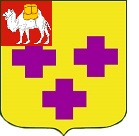 Собрание депутатов города ТроицкаЧелябинской областиПятый созывДвенадцатое заседаниеР Е Ш Е Н И Еот 30.06.2016г. № 111      г. ТроицкОб условиях приватизации недвижимого имущества, находящегося в муниципальной собственности города ТроицкаВ соответствии с Федеральным законом от 21 декабря 2001 года                    № 178-ФЗ «О приватизации государственного и муниципального имущества», руководствуясь Уставом города Троицка, Собрание депутатов города Троицка РЕШАЕТ:Утвердить условия приватизации недвижимого имущества: нежилое помещение, общей площадью 78,4 кв.м, расположенное по адресу: г. Троицк, ул. Грэссовская, д. 2.Администрации города Троицка в установленном законом порядке осуществить реализацию муниципального имущества в соответствии с настоящим решением.Настоящее решение вступает в силу со дня его принятия.Председатель Собрания депутатов города Троицка                                                                     В.Ю. Чухнин ПРИЛОЖЕНИЕк решению Собраниядепутатов города Троицкаот 30.06.2016г. № 111УСЛОВИЯ ПРИВАТИЗАЦИИХарактеристика приватизируемого имущества, его реквизиты:Объект продажи: нежилое помещение, общей площадью 78,4 кв.м, расположенное по адресу: г. Троицк, ул. Грэссовская, д. 2.Способ приватизации имущества – аукцион, открытый по составу участников и по форме подачи предложений о цене.Оформление договора купли – продажи:В течение пяти рабочих дней с даты подведения итогов аукциона с победителем аукциона заключается договор купли - продажи.Стартовая цена – 224 470 (двести двадцать четыре тысячи четыреста семьдесят) рублей 00 копеек, без учета НДС.Сумма задатка – 44 894 (сорок четыре тысячи восемьсот девяносто четыре) рубля 00 копеек.Шаг аукциона – 11 223 (одиннадцать тысяч двести двадцать три) рубля 50 копеек.Порядок внесения и форма платежа – единовременно денежными средствами.Срок внесения платежа – в течение 30 дней с момента заключения договора купли - продажи на приватизируемое имущество.Критерии выявления победителя аукциона – максимальная, предложенная в процессе подачи предложений, цена имущества.Начальник Управления муниципальной собственности администрации города Троицка                                                                   Н.А. Пархаева